AKSESBILITAS WISATAWAN RELIGI MAKAM SAPURO TERHADAPPERUBAHAN FUNGSI PEMUKIMAN KELURAHAN SAPURO KEBULENKOTA PEKALONGANTESISDisusun Dalam Rangka Memenuhi PersyaratanProgram Studi Magister ArsitekturOleh:Azhar Hasna Rany21020117420015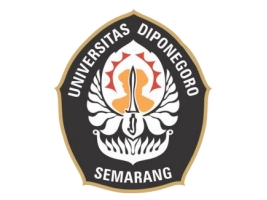 Dosen Pembimbing:1. Dr. Ir. R. Siti Rukayah, MT2. Dr. Ir. Suzanna Ratih Sari, MM, MAPROGRAM STUDI MAGISTER ARSITEKTURUNIVERSITAS DIPONEGOROSEMARANG2021